ПРОЕКТ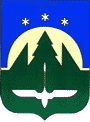 ГОРОДСКОЙ ОКРУГ ХАНТЫ-МАНСИЙСКХанты-Мансийского автономного округа – ЮгрыАДМИНИСТРАЦИЯ ГОРОДА ХАНТЫ-МАНСИЙСКАПОСТАНОВЛЕНИЕот «___»____________ 2020                                                                         № ______О внесении изменений в постановление Администрации города Ханты-Мансийскаот 21.11.2013 №1516 «О Положении оборганизации деятельности молодежных трудовых отрядов на территории города Ханты-Мансийска»В целях приведения муниципальных правовых актов города Ханты-Мансийска в соответствие с действующим законодательством:1.Внести в  постановление Администрации города Ханты-Мансийска от 21.11.2013 №1516 «О Положении об организации деятельности молодежных трудовых отрядов на территории города Ханты-Мансийска» (далее – постановление) следующие изменения:1.1.Пункт 2 постановления изложить в следующей редакции:«2.Управлению физической культуры, спорта и молодежной политики Администрации города Ханты-Мансийска обеспечить организацию деятельности молодежных трудовых отрядов на территории города Ханты-Мансийска».2.Приложение к постановлению изложить в новой редакции согласно приложению к настоящему постановлению.3.Настоящее постановление вступает в силу после дня его официального опубликования.5.Контроль за выполнением постановления возложить на заместителя Главы города Ханты-Мансийска Черкунову И.А.Глава города Ханты-Мансийска                                                                                  М.П.РяшинПриложение к  постановлению Администрациигорода Ханты-Мансийскаот ________ № ____Положениеоб организации деятельности молодежных трудовых отрядовна территории города Ханты-Мансийска1.Общие положения1.1.Настоящее Положение определяет порядок организации деятельности, финансирования молодежных трудовых отрядов на территории города Ханты-Мансийска.1.2.Молодежный трудовой отряд – добровольное объединение из числа несовершеннолетней молодежи в возрасте от 14 до 18 лет, образованное для совместной трудовой, общественно-воспитательной и культурной деятельности.1.3.Молодежные трудовые отряды формируются для выполнения работ по благоустройству территории города Ханты-Мансийска, а также могут привлекаться для выполнения соответствующих работ, при условии, что характер выполняемых работ учитывает специфику труда несовершеннолетних и не противоречит действующему законодательству.1.4.Деятельность молодежных трудовых отрядов направлена на создание условий для самореализации молодежи в сфере трудовой занятости.1.5.Основными задачами молодежных трудовых отрядов являются: создание временных рабочих мест для несовершеннолетних;поддержка молодежи на начальном этапе личностного и профессионального становления;получение опыта самостоятельного трудоустройства и сотрудничества в трудовом коллективе;привитие трудовых навыков, организация досуга, создание условий для развития лидерских, творческих способностей подростков, создание условий для профориентации несовершеннолетних граждан.1.6.Молодежные трудовые отряды осуществляют свою деятельность на территории города Ханты-Мансийска ежегодно с января по декабрь. 2. Организация деятельности молодежных трудовых отрядов2.1.Молодежные трудовые отряды формируются муниципальным бюджетным учреждением «Молодежный центр».2.2.Участниками молодежных трудовых отрядов могут быть несовершеннолетние граждане в возрасте от 14 до 18 лет, желающие работать в свободное от учебы время.2.3.Трудовой день в период летних каникул состоит из двух частей: первая половина дня – выполнение определенного вида трудовых работ, вторая половина дня – внутри – и межотрядные мероприятия культурно-развлекательного, спортивного, досугового и профилактического характера.В иное время для участников молодежных трудовых отрядов межотрядные мероприятия культурно-развлекательного, спортивного, досугового и профилактического характера не предусмотрены в связи с образовательным процессом.2.4.Приоритетным правом при формировании трудового отряда пользуются: несовершеннолетние из неполных семей;несовершеннолетние из многодетных семей;несовершеннолетние из семей, находящихся в трудной жизненной ситуации, или семей, находящихся в социально-опасном положении;дети-сироты и дети, оставшиеся без попечения родителей;дети, родители (или один из родителей) которых состоят на учете в Ханты-Мансийском центре занятости населения в качестве безработного;несовершеннолетние, состоящие на профилактическом учете в межмуниципальном отделе Министерства внутренних дел Российской Федерации «Ханты-Мансийский». 2.5.В состав каждого молодежного трудового отряда может входить не          более 15 работников.2.6.Для организации деятельности молодежных трудовых отрядов  муниципальное бюджетное учреждение «Молодежный центр» формирует командный состав для работы с несовершеннолетними.Командный состав состоит из лиц старше 18 лет, прошедших медицинское освидетельствование, обучение, обладающих личными качествами, позволяющими организовать безопасный и производительный труд несовершеннолетних, вести воспитательную работу.2.7.Муниципальное бюджетное учреждение «Молодежный центр» обеспечивает предварительное (перед допуском несовершеннолетних граждан к работе) проведение инструктажа по технике безопасности, несет ответственность за соблюдение несовершеннолетними гражданами режима и условий труда, предусмотренных трудовым законодательством Российской Федерации, а также соблюдение правил техники безопасности на рабочем месте, заключает в установленном порядке с несовершеннолетними гражданами трудовые договоры в соответствии с нормами трудового законодательства Российской Федерации.2.8.Продолжительность рабочего времени, ежедневной работы (смены) несовершеннолетних устанавливается в соответствии с Трудовым кодексом Российской Федерации.3. Финансирование деятельности молодежных трудовых отрядов3.1.Финансирование деятельности молодежных трудовых отрядов осуществляется за счет средств бюджета города Ханты-Мансийска, предусмотренных муниципальной программой «Молодежь города Ханты-Мансийска», а также средств работодателей и иных внебюджетных источников.3.2.Финансирование осуществляется целевым назначением на заработную плату, приобретение специальной одежды, средств индивидуальной защиты, канцелярских товаров, согласно смете расходов муниципального бюджетного учреждения «Молодежный центр».4. Оплата труда4.1.Оплата труда участника молодежного трудового отряда рассчитывается исходя из размера минимальной заработной платы, установленной в Ханты-Мансийском автономном округе – Югре.4.2.Оплата труда участника молодежного трудового отряда производится пропорционально отработанному времени. 5. Охрана труда5.1.Работникам, не достигшим 18 лет, запрещается переносить и передвигать тяжести, превышающие установленные для них предельные нормы (постановление Министерства труда Российской Федерации от 7 апреля 1999 года № 7 «Об утверждении Норм предельно допустимых нагрузок для лиц моложе 18 лет при подъеме и перемещении тяжестей вручную»).5.2.Запрещается применение труда лиц моложе 18 лет на тяжелых работах, работах с вредными и опасными условиями труда, на работах, выполнение которых может причинить вред их здоровью и нравственному развитию (постановление Правительства Российской Федерации от 25 февраля 2000 года № 163 «Об утверждении Перечня тяжелых работ и работ с вредными или опасными условиями труда, при выполнении которых запрещается применение труда лиц моложе 18 лет», ред. от 20.06.2011).5.3.Запрещается использование труда несовершеннолетних сверх установленной для них нормы продолжительности рабочего времени, привлекать к сверхурочным работам, а также к работам в ночное время, выходные или праздничные дни, направление в служебные командировки.5.4.Работодатель обязан обеспечить несовершеннолетних специальной одеждой, прочими средствами индивидуальной защиты.